   SEMINARIO DE               ARCO    COMPUESTO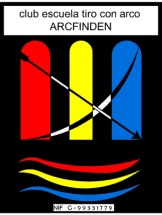 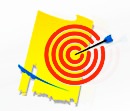 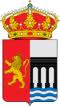 Organizado por el Club Escuela de tiro con Arco ARCFINDENEn colaboración con la FEDERACION ARAGONESA DE TIRO CON ARCO Y EL AYUNTAMIENTO DE LA PUEBLA DE ALFINDEN26 Y 27 DE ABRIL DE 2014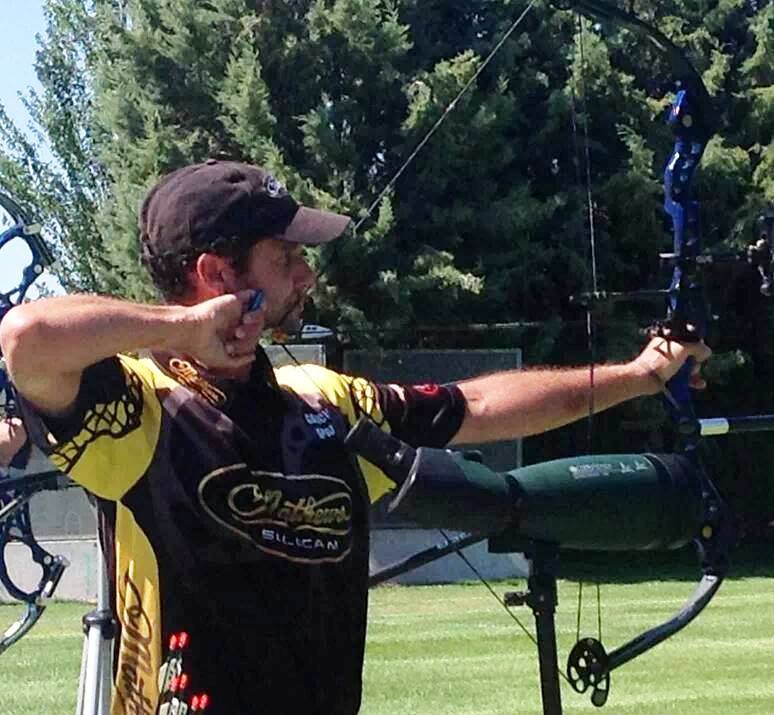 Dirección: Alberto BlazquezSEMINARIO TEÓRICO – PRÁCTICO SOBRE EL DISPARO PROGRESIVO CON UN VISOR MOVIÉNDOSE POR EL CENTRO.Los puntos a tratar serán los siguientes:  INTRODUCCIÓN.  EVALUACIÓN TÉCNICA DE LOS ASISTENTES.  SECUENCIA Y ASPECTOS TÉCNICOS DEL TIRO.  APRENDER Y ENTRENAR EL TIRO PROGRESIVO.  INTRODUCCIÓN A LA PREPARACIÓN PSICOLÓGICA.  INTRODUCCIÓN A LA PLANIFICACIÓN DEPORTIVA.  PRÁCTICAS INDIVIDUALES Y CONJUNTAS.Horario del seminario:SÁBADO 26 DE ABRIL: De 10:00 a 14:00 h contenido teórico del seminarioDe 16:00 a 20:00 h. practicas individuales y conjuntasDOMINGO 27 DE ABRIL: De 10:00 a 14:00 h. Practicas individuales y conjuntas y conclusiones.Cierre del Seminario.Inscripciones por riguroso orden de llegada en arcfinden@hotmail.com Adjuntando recibo de ingreso en el siguiente numero de cuenta de IBERCAJA 2085 0355 10 0330287958,  haciendo constar en concepto la siguiente referencia  nombre y apellidos + Seminario A. BlazquezLAS PLAZAS ESTARÁN LIMITADAS A 20 ARQUEROS EL PRECIO DEL SEMINARIO SERÁ DE 20 EUROS POR ASISTENTEEn este precio estará incluido el material didáctico teórico.Hoteles en La Puebla de AlfindenHOTEL CHANE                976107833HOTEL ALFINDEN          976109595HOSTAL ALAMAN         976107039